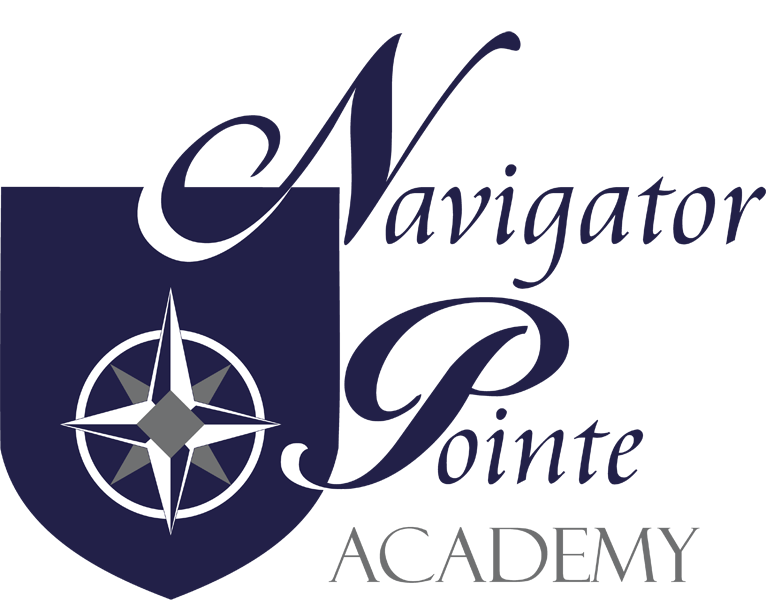 Governing Board Meeting6844 South Navigator DriveWest Jordan, UtahThursday, September 20, 20186:00 p.m. – 7:00 p.m.Attendance: Kristi Anderson, Chair; Troy Backus; Barbara Manning; Judy Farris, Director; Rich Eccles, FinanceI.     Call to Order/Welcome: 6:02II.    Public Comment: NoneIII.   GovernanceBoard Governance Training: Future trainings plannedMonthly Board Meeting Minutes Approval: Postponed until OctoberClosed Session to discuss Director’s Compensation:Troy moved to enter closed session at 6:10.  2nd by BarbaraRoll Call: Barbara: yes; Kristi: yes; Troy: yesTroy moved to leave closed session at 6:25. 2nd by BarbaraRoll Call: Barbara: yes; Kristi: yes; Troy: yesDirector’s Compensation: Rewording of an item on the bonus criteria was completed to more accurately reflect the intent of the item.Troy moved to approve the Director’s Compensation as discussed in closed session.  2nd by BarbaraRoll Call: Barbara: yes; Kristi: yes; Troy: yesE.A.R.S. (Enhancement for at-risk students): the school received an approval letter from the Utah State Board of Education (USBE) and it was reviewed by the Board.Sex Education Instructional Assurances: Troy moved to approve the Sex Education Instructional Assurances and notates that the Board has reviewed the local health-specific statistics. 2nd by BarbaraRoll Call: Barbara: yes; Kristi: yes; Troy: yesBCI Audit: Any required fixes are in progressSchool Fee Certification: Mrs. Farris will attach the “No Fee School Policy” and return the certification.Reading Literacy Plan: Troy moved to approve the Reading Literacy Plan. 2nd by BarbaraRoll Call: Barbara: yes; Kristi: yes; Troy: yesSchool Improvement Plan discussion Closed Session to discuss allowed items: Character and competency of an individual, pending litigation, or real estate transactionsTroy moved to enter closed session at 7:09.  2nd by BarbaraRoll Call: Barbara: yes; Kristi: yes; Troy: yesTroy moved to leave closed session at 7:29. 2nd by BarbaraRoll Call: Barbara: yes; Kristi: yes; Troy: yesIV.  Director’s Report:	Enrollment: 490 Students	FASSTeam committee chair positions filled	Volunteerism: Good month so far and Fun Run is on track	SAGE results are now public and were discussed	9th grade discussion data was requested for October’s meetingV.   Financial Report: Troy moved to accept the August 2018 financial report. 2nd by Barbara	Roll Call: Barbara: yes; Kristi: yes; Troy: yesVI.  Next Meeting Schedule: October 18 at 6:00VII. Adjourn: Troy moved to adjourn the meeting at 8:06. 2nd by Barbara	Roll Call: Barbara: yes; Kristi: yes; Troy: yesNotice of possible Electronic Telephonic Participation One or more members of the Board may participate electronically or telephonically pursuant to UCA 52-4-7.8